Комплекс игровых занятий для формирования учебной мотивации 
младших школьниковПояснительная запискаИзменения, происходящие в жизни современного общества, требуют от человека способности к саморазвитию, желания и умения постоянно обновлять знания, активной жизненной позиции. Именно поэтому формирование учебной мотивации обучающихся – это одна из ключевых задач современной школы. В соответствии с Федеральным государственным образовательным стандартом начального общего образования, сформированность мотивации к обучению и познанию является одним из личностных результатов обучающихся, освоивших основную образовательную программу начального образования.В младшем школьном возрасте у ребенка начинает формироваться учебная деятельность. Поэтому развитие мотивации к учению как одного из ее компонентов в этот период особенно важно. От учебной мотивации, в конечном счете, зависит успеваемость или неуспеваемость школьника, активность его участия в учебном процессе, исследовательских и творческих проектах, внеурочных мероприятиях. Этим определяется актуальность проблемы формирования учебной мотивации младших школьников.Одним из эффективных средств формирования учебной мотивации младших школьников является игровая технология, соответствующая их возрастным и психологическим особенностям. Игровые технологии представляют собой одну из уникальных форм обучения, которая позволяет сделать интересной и увлекательной работу учащихся по изучению основных предметов начальной школы. Занимательность условного мира игры эмоционально окрашивает монотонную деятельность по запоминанию, повторению, закреплению или усвоению информации, это активизирует все психические процессы и функции ребенка. В рамках такой технологии был разработан комплекс игровых занятий по формированию учебной мотивации для учащихся 2 класса.Цель комплекса игровых занятий: формирование учебной мотивации учащихся 2 класса.Задачи комплекса занятий:1. Формировать у учащихся познавательные и социальные учебные мотивы.2. Развивать интерес учащихся к учебной деятельности.3. Развивать познавательные процессы обучающихся (внимание, память, воображение, мышление).4. Создавать условия для проявления у учащихся положительных эмоций по отношению к учебной деятельности и школе.Комплекс состоит из 10 занятий, проведение их запланировано во внеурочной деятельности. Продолжительность каждого занятия – 45 минут. Для проведения занятий класс делится на 2 группы по 14-15 человек. Каждое игровое занятие проводится по определенному плану и состоит из следующих этапов: приветствие, разминка, основная часть, рефлексия по поводу проведенного занятия, прощание. Игры, игровые упражнения, задания на занятии подбираются разного уровня сложности для осуществления дифференцированного подхода. Комплекс игровых занятий представлен в таблице 1.Таблица 1Комплекс игровых занятий, направленных на формирование учебной мотивации младших школьников «Учимся с удовольствием»В комплексе занятий «Учимся с удовольствием» используются такие приемы работы, как дидактические игры, игровые задания, беседы, рассказы, чтение литературы, практические упражнения.Представим конспект одного из занятий комплекса.Занятие 1. Тема: «Мои помощники в учебе. Внимание».Цель: формировать учебную мотивацию второклассников.Задачи: 1. Познакомить с понятием «внимание», его значением в учебной деятельности, способами развития.2. Развивать внимание учащихся.3. Развивать дружеские отношения в коллективе, любознательность, интерес к учебной деятельности.Ход занятия.1. Вводная часть. Рассказ педагога о задачах и содержании комплекса занятий.Учитель знакомит учащихся с задачами комплекса игровых занятий «Учимся с удовольствием». Рассказывает о том, что такое внимание, зачем оно нужно в учебной деятельности. Предлагает познакомиться с некоторыми способами и упражнениями для развития внимания.2. Игровое упражнение «Запомни и назови».Учащиеся получают задание. Им нужно в течение 30 секунд внимательно посмотреть вокруг себя и запомнить все предметы. Затем они закрывают глаза и отвечают на вопросы учителя о местоположении, количестве, цвете, форме и других характеристиках предметов в кабинете.Делают вывод о том, насколько хорошо развито внимание учащихся.3. Дидактическая игра «Найди слово».Каждый ученик получает бланк с написанными подряд буквами, среди которых спрятано слово. Детям нужно отыскать это слово. Работа продолжается не более 60 секунд. Если дети не успевают справиться с заданием, учитель дает дополнительное время. Бланки для игры составлены с учетом уровня развития внимания у детей (высокого, среднего или низкого). Так, дети с высоким уровнем развития внимания получают следующий бланк:Для учащихся со средним уровнем развития внимания бланк задания выглядит так:Для учащихся с низким уровнем развития внимания – так:4. Игровое упражнение «Лабиринт».Детям предлагают пройти лабиринт на рисунке. При этом учитель засекает время их работы. Лабиринты для игры двух уровней сложности показаны на рисунке 1.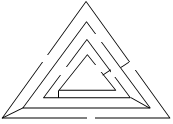 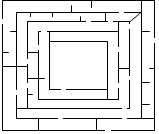 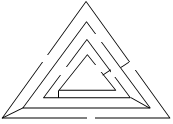 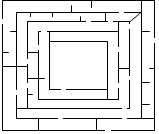 Рис. 1. Рисунки для игрового упражнения «Лабиринт»5. Задание «Реши задачу».Учащиеся получают бланк, показанный на рисунке 2.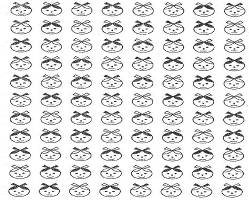 Рис. 2. Бланк для задания «Реши задачу»Детям предлагают решить задачу: Сколько на бланке нарисовано девочек с черными волосами и черными бантами?6. Чтение сказки И.В. Вачкова «Сказка о внимательном Иванушке».Юля как-то попросила: "Папа, расскажи мне что-нибудь о внимании". Папа поднял голову от стола, улыбнулся ей и пересел на край Юлиной кровати.- Хорошо. Тебе будет интереснее, если это будет сказка?- Конечно!- Ну, тогда слушай. Как обычно сказка начинается?- В некотором царстве, в некотором государстве… - подсказала Юля.- Хорошо. В некотором царстве, в некотором государстве жили-были три брата: старший - Василий, средний - Пётр и младший братец - Иванушка. И ещё была у них сестрица… - Алёнушка! - радостно воскликнула Юля.Пусть будет Алёнушка. Отправилась как-то Алёнушка в лес по грибы, по ягоды. А злая Баба-Яга схватила её и утащила в свою избушку на курьих ножках, в чёрную дремучую чащу, в самую глухомань. Ждали Алёнушку братья - не дождались и пошли на поиски. Выходят они на полянку и видят: на пеньке заяц сидит. Братья за луки схватились, а Иванушка их останавливает: “Подождите, братцы любезные, посмотрите внимательно - глаза-то у зайца оранжевые. Не простой это заяц, заколдованный. Авось поможет он нашу сестрицу сыскать”.Заяц прыг с пенька - в лес, а братья за ним. Быстро скачет косой, но и братья не лыком шиты - бегать умеют. Но устали они наконец, и умчался от них заяц. Отдохнули немного братья, стали следы длинноухого искать. Не простая оказалась это задача. “Нет, - говорит старший брат Василий. - Ничего не получается. Не видно заячьих следов!” - “А ты, Вася, внимательно присматривайся, - отвечает Иван. - Тут травка примята, здесь веточка у куста обломана, а там и отпечаток на сырой земле - вот они, заячьи следы”. Пошли братья вслед за Иванушкой по следам и скоро нашли зайца с оранжевыми глазами. Опять бросились они в погоню. Почувствовала Баба-Яга, что кто-то преследует её волшебного зайца, и начала колдовать. Смотрят братья: вместо одного зайца из-за куста три зайца выпрыгнули и кинулись в разные стороны.Хитришь, не выйдет! - кричит Иванушка. - За двумя зайцами погонишься - ни одного не поймаешь, а уж за тремя - и подавно. Один только из них настоящий. Глядите внимательно, братушки! Тот, что на восток побежал почти весь белый, - не наш, тот, что на запад, слишком тёмный, - тоже не тот, а наш-то - вот он, на север улепётывает!” И снова устремились братья за зайцем.Видит Баба-Яга, не сумела обмануть Иванушку, и снова колдовство затеяла. Бегут братья и слышат - дивная песня над лугом разносится. Прекрасные девушки хоровод водят. Пётр загляделся на их красоту, свернул с пути и к лугу подался. “Не отвлекайся, Пётр! - кричит Иванушка. - Смотри за зайцем внимательно”. Но не слушает его Пётр, к лугу бежит. Добежал, а никаких девушек и нет, растаяли под солнечными лучами - наваждение одно. Повернул он назад, а братьев и след простыл. Где же их искать?А Иванушка со старшим братом тем временем дальше бегут. Вот-вот настигнут зайца с оранжевыми глазами. А Баба-Яга опять колдует. Налетела гроза ужасная. Гром загрохотал, молнии засверкали, ливень обрушился на братьев. Василий от каждого удара грома, приседает, крестится, больше следит за тем, чтоб в лужу не ступить, а за зайцем и следить-то некогда. "Всё внимание - на зайца!" - говорит ему Иванушка. - "Неспроста эта непогода. Отвлечь нас хотят!" Да Василий уже не может за зайцем следить, от дождя прячется. Так и отстал он от Иванушки. Но тот не сдается.Наконец, упал заяц, обессиленный, тут его Иванушка и схватил. В ту же минуту очутился он перед избушкой Бабы-Яги. Огляделся внимательно вокруг и заметил у крыльца ленточку красную - узнал он Аленушкину ленточку, из косы оброненную. “Ага! - думает Иванушка. - Вот где сестрица моя!” Ну-ка, избушка, - скомандовал Иванушка, - поворачивайся к лесу задом, а ко мне передом! Кряхтя, переваливаясь с боку на бок, повернулась избушка на курьих ножках. Взобрался Иван на крыльцо и взошел в избу. Вскинул лук с каленой стрелой и говорит Бабе-Яге:А ну, старая ведьма, освобождай мою сестрицу Аленушку, а не то конец тебе настанет!Да что ты, голубок, не видала я твоей сестрицы, - отвечает старуха.Оглядел Иван внимательно избу и видит: стоит в углу большущий сундук, запертый на замок, а из-под крышки кончик платья виднеется. Подошел Иванушка к сундуку, сбил замок, отбросил крышку, и выбралась из сундука сестрица его Аленушка.Видит Баба-Яга: дело ее плохо. Испугалась ведьма, прыгнула в ступу и вылетела в печную трубу. Иванушка с Аленушкой на лужайку перед избушкой выбежали. Здесь их уже Василий с Петром ждут. Смотрят они в небо: летит Баба-Яга в ступе, виляет из стороны в сторону, потом зацепилась за верхушку сосны и прямо в колючие кусты свалилась.- Она метлу с собой не взяла, - сказал Иванушка. - Полетела без рулевого управления. Это все из-за невнимательности.Беседа по сказке.- Как Иванушка догадался, что заяц заколдованный?- Что помогло Иванушке найти сестрицу в избушке Бабы Яги?- С помощью чего Иванушка нашел сестрицу Аленушку?- Сколько раз внимание помогло Иванушке в трудных ситуациях?7. Заключительная беседа. Рефлексия.- Теперь вы поняли, что внимание часто нужно нам в жизни. Где оно нам очень нужно?- Чему вы научились сегодня на занятии? Какой же у вас есть первый помощник, чтобы хорошо учиться?№Тема занятияЗадачиКраткое содержание1Мои помощники в учебе. Внимание.Познакомить с понятием «внимание», его значением в учебной деятельности, способами развития.Развивать внимание.Развивать дружеские отношения в коллективе.1. Вводная часть. Рассказ педагога о задачах и содержании комплекса занятий.2. Игровое упражнение «Запомни и назови».3. Дидактическая игра «Найди слово».4. Игровое упражнение «Лабиринт».5. Задание «Реши задачу».6. Чтение сказки «О внимательном Иванушке» И.В. Вачкова.7. Заключительная беседа. Рефлексия.2Занятие-тренинг «Развиваем внимание»Знакомить со способами развития внимания.Развивать внимание учащихся.Формировать позитивные чувства по отношению к учебным занятиям.1. Сообщение учителя о способах развития внимания.2. Игровое упражнение «Подсчитай правильно».3. Игра «Летает – не летает».4. Игровое упражнение «Назови по порядку».5. Игровое упражнение «Слушай и вычеркивай буквы».6. Графический диктант.7. Заключительная беседа. Рефлексия.3Мои помощники в учебе. Память.Познакомить с ролью памяти в учебной деятельности, способами ее развития.Развивать память учащихся.Развивать любознательность, интерес к учебным заданиям.1. Рассказ педагога о памяти, ее видах и значении, способах развития.2. Тест «Какая у меня память?»3. Игровые упражнения для развития памяти:- «Запомни предметы»- «Запомни и нарисуй»- «Что где лежало?»4. Дидактическая игра «Запомни слова».5. Задание «Объедини слова».6. Чтение памяток о развитии памяти.7. Заключительная беседа. Рефлексия.4Занятие-тренинг «Развиваем память»Знакомить со способами развития памяти.Развивать память учащихся.Формировать позитивные чувства по отношению к учебным занятиям.1. Сообщение учителя о способах развития памяти.2. Игровое упражнение «Повтори цифры».3. Игровое упражнение «Нарисуй по памяти».4. Игра «Точно такие».5. Игровое упражнение «Повтори и добавь».6. Игровое упражнение «Найди образец».7. Заключительная беседа. Рефлексия.5Мои помощники в учебе. Мышление.Познакомить с понятием «мышление», его значением в учебной деятельности, способами развития.Развивать мышление учащихся.Развивать любознательность, интерес к учебным заданиям.1. Рассказ учителя о мышлении и способах его развития.2. Игровое упражнение «Какой? Какая? Какие?»3. Дидактическая игра «Найди фигуры».4. Игровое упражнение «Полянки».5. Игровое упражнение «Назови по порядку».6. Упражнение «Что здесь изображено?»7. Заключительная беседа. Рефлексия.6Занятие-тренинг «Развиваем мышление»Знакомить со способами развития мышления.Развивать мышление учащихся.Формировать позитивные чувства по отношению к учебным занятиям.1. Сообщение учителя о способах развития мышления.2. Дидактическая игра «Найди путь».3. Игровое упражнение «Раздели на части».4. Упражнение «Отгадай слова».5. Игровое упражнение «Заселение дома».6. Игровое упражнение «Подбери заплатку».7. Заключительная беседа. Рефлексия.7Мои помощники в учебе. Воображение.Познакомить с понятием «воображение», его значением в учебной деятельности, способами развития.Развивать воображения учащихся.Развивать любознательность, интерес к учебным заданиям.1. Рассказ учителя о воображении и способах его развития.2. Игровое упражнение «Закончи рисунок».3. Игровое упражнение «Волшебный лес».4. Игра «Цветовая угадайка».5. Игра «Удивительный квадрат».6. Игровое упражнение «Маленький гном».7. Заключительная беседа. Рефлексия.8Занятие-тренинг «Развиваем воображение»Знакомить со способами развития воображения.Развивать воображение учащихся.Формировать позитивные чувства по отношению к учебным занятиям.1. Сообщение учителя о способах развития воображения.2. Игровое упражнение «Что это?»3. Игра «Волшебники».4. Игра «Иллюстрируем стихотворение».5. Игровое упражнение «НЛО».6. Заключительная беседа. Рефлексия.9Мои помощники в учебе. Умение отдыхать.Познакомить со значением правильного отдыха в учебной работе.Учить правильно расслабляться.Развивать память, внимание, мышление.Развивать ценностное отношение к здоровью, любознательность.1. Рассказ учителя о значении правильного отдыха, способах расслабления во время урока.2. Игровое задание «Отгадай слова».3. Разучивание игровых способов релаксации «Воздух, земля, огонь и вода».4. Диктант пространственных действий.5. Разучивание упражнений гимнастики для глаз.6. Разучивание упражнений для расслабления мышц «Стряхиваем воду», «Лимон».7. Заключительная беседа. Рефлексия.10Обобщающее занятие. Мои помощники в учебе.Расширять знания детей о внимании, памяти, мышлении, воображении.Развивать познавательные процессы.Формировать позитивные чувства по отношению к учебным занятиям.1. Беседа о помощниках в учебе.2. Игровое упражнение «Крестики, точки» (Развитие внимания).3. Задание «Раздели квадрат» (Развитие мышления».4. Повторение релаксационных упражнений «Воздух, земля, огонь и вода».5. Игровое задание «Подбери картинку» (Развитие памяти).6. Заключительная беседа. Рефлексия.